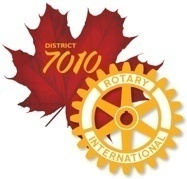 ROTARY INTERNATIONAL DISTRICT 7010GOUVERNEUR DE DISTRICT 2025 - 2026 FORMULAIRE DE NOMINATIONLe Rotary Club depar motion de club (ci-jointe), nommepar la présente:Rotarien: Adresse:Email:Le règlement 13.070 du Rotary stipule enpartiequ'uncandidat au poste de gouverneurdoit:1) êtremembreenrègle d'un club du district;2) avoirexercé les fonctions de président d'un club pendant toute la durée du mandat et3) Au moment de l’entréeenfonction, ildoitêtremembredepuis sept ans d’un ou de plusieurs clubs.The Nominee fulfills the above requirements as follows:Date d'adhésion au Rotary:Année du président de club: DATE LIMITE D’INSCRIPTION: 08 octobre 2022Veuillez faire parvenir au président du comité de nomination:PDG Susan Davidson, par courriel - susanmdavidson77@gmail.com (option privilégiée) ou par courrier postal: Susan Davidson, 1698 Westview Point Rd, RR #3, LakefieldON K0L 2H0							DATE DE L'INTERVIEW: À programmer pour octobre 2022.GOUVERNEUR DE DISTRICT 2025-2026RESOLUTION DU CLUB ROTARY DE			IL EST PROPOSÉ DE VOTER AU COURS DE LA RÉUNION ORDINAIRE DU CLUB			            , 2022.Ému par:Appuyé par:Que le Rotary Club denommepar la présenteRotarienentant que candidat au poste de gouverneur de district pour l'annéerotarienne 2025-2026.ADOPTÉ.Certifiéêtreunecopieconforme de la résolution.Secrétaire de club